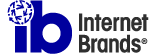 Jr. Corporate RecruiterLocation: Los Angeles (Headquarters)DescriptionLos Angeles based Internet Brands, Inc. is looking for an Corporate Recruiter with at least 1-2 years of experience to perform recruitment for various positions available within the organization. We are growing rapidly and need your help to find great talent!

 The ideal candidate will have a keen eye and insight for talent, be a master of process while remaining flexible and adaptable, and have the ability and creativity to generate tons of candidate flow for open positions.

Responsibilities:Responsible for full-cycle candidate management.Partner with Lead Recruiters and hiring managers to assure consistency with business goals, filling positions in a timely manner.Partner with sourcing team to ensure they have the appropriate information for open positions.Interview and screen potential candidates to ensure they meet employment and position qualifications.Record and communicate recruiting updates and metrics to hiring managers and various stakeholders. Engage social media to market positions and enhance Internet Brands’ online presence. Keep up-to-date and informed regarding recruiting best practices, trends, social media tools, industry standards, and competition.Qualifications:Bachelor's degree or equivalent experience.At least 1-2 years of recent recruiting experience.Technology recruiting experience a big plus.Excellent verbal and communication skills.Process and detail oriented.High energy, positive attitude.Ability to work in a team environment.Ability to multi-task effectively.We offer a comprehensive compensation and benefits package as well as a fun casual work environment in the Los Angeles area (El Segundo - near LAX).  Check us out: www.internetbrands.com.
 
To apply, please visit http://tbe.taleo.net/NA5/ats/careers/requisition.jsp?org=CARSDIRECT&cws=2&rid=432  

ABOUT US: Internet Brands, Inc. is a unique and leading Internet media company.  Internet Brands, Inc. owns and operates more than 100 websites that are leaders in their vertical markets.  These sites include ApartmentRatings.com, CarsDirect.com, CruiseReviews.com, DavesGarden.com, DoItYourself.com, FitDay.com, FlyerTalk.com, HealthNews.org, Loan.com, Wikitravel.org, and many more. In total, these sites organically attract (without paid marketing) more than 69 million unique visitors per month. The vast majority of these sites have very strong community participation.

Internet Brands, Inc. is also unique in its ability to monetize Internet audiences. The company's proprietary platform optimizes yields from its more than 40,000 direct advertisers spanning seven vertical categories. The platform is also core to the company's acquisitions strategy, providing a cost-efficient and scalable approach to expanding the company's reach.
 
Keywords: Recruiter, IT Recruiter, Technical Recruiter, Corporate Recruiter, Recruiting, IT Recruiting, Tech Recruiting, Contract Recruiter, Contract Recruiting, Headhunter, Staffing,  Staffing Agency, HR, Human Resources, Technical, Online